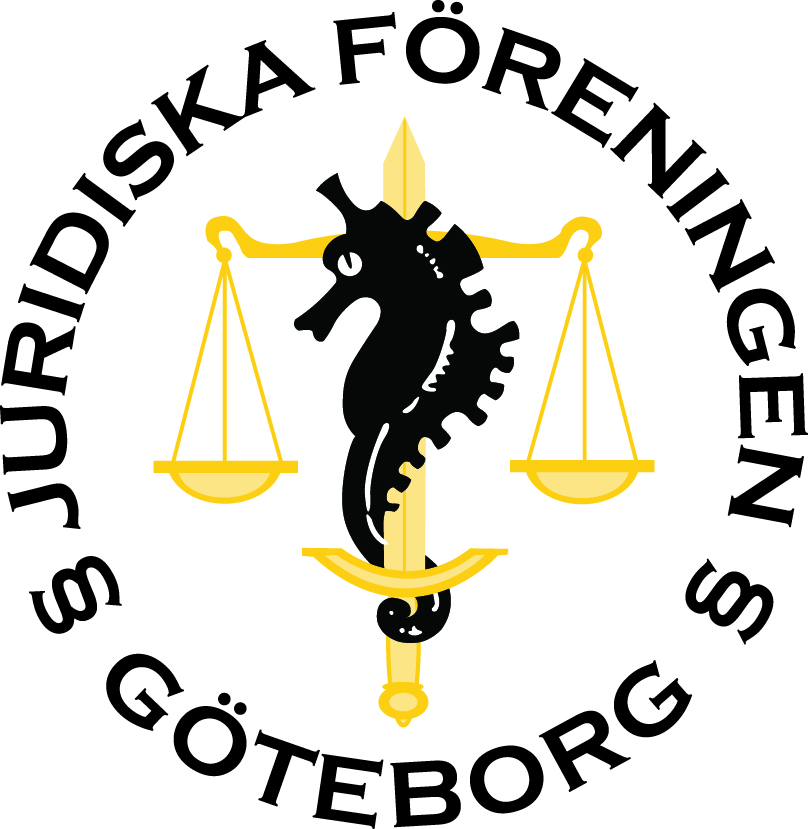 Styrelsemötesprotokoll 24/2-2016 Närvarande ledamöter.Matilda HallgrenSophia ArbmanFelix KristofferssonErik NordströmTobias BrattSimon BorellLinus GunnarssonRickard EssungJacqueline LeongJonathan AnderssonMichelle JanssonHampus WahlbergMötets öppnande.  Mötet öppnas. Val av ordförande. Sophia Arbman väljs till mötets ordförande. Val av mötets sekreterare.  
Erik Nordström väljs till mötets sekreterare. Val av justerare. Sophia Arbman och Matilda Hallgren väljs till justerare.Fastställande av dagordning. 
 Dagordningen fastställs utan ändringar.Kort redogörelse av respektive ansvarsområdeAnsvarig för rättstrycket har jobbat med redaktionen och man har lite nya idéer som man vill bygga vidare på.Evenemang har gjort klart det mesta inför kommande sittning och man letar lokal till vårens diplomeringKassören har arbetat med budgeten, som godkändes av HHGS föregående vecka.Kommunikation har jobbat aktivt med facebook-sidan för att försöka nå ut med evenemang och annan viktig information.Utbildningsansvariga har varit i kontakt med akademihälsan och man diskuterar huruvida man ska publicera en artikel om studenthälsa i kommande nummer av Rättstrycket.Näringsliv har varit på möte med Delphi angående ett eventuellt samarbete.Idrottsansvarig har anmält Sveriges rikes lag till korpen. Man har även varit i kontakt med fjäderborgen angående badmintontillfällena.Sekreterare har varit på SJM-kickoff på Mannheimer Swartling och har jobbat med SJM över lag. HemsidanFörslag om att göra om hemsidan från grunden diskuteras. Kommunikationsansvarig har begärt in offert från Handels Marketing. Man ser även över andra alternativ för att hitta en bra och billig lösning.NyhetsbrevEtt nyhetsbrev kommer att skickas ut en gång per månad med matnyttig information och kommunikationsansvarig har tecknat en tjänst för att kunna uppfylla detta..SittningStora delar av styrelsen har åtagit sig att hjälpa till under sittningen 16/3 2016. Biljettförsäljningen sker under expeditionspasset 25/2 2016,KursombudKursombudens arbete diskuteras och det finns förslag om att samtliga kursombud träffar de utbildningsansvariga inför deras möten med institutionen. Det som diskuteras mellan de utbildningsansvariga och kursombuden ska sedan föras vidare till institutionen. Förslaget är att kursombuden ska stå under JF och att dessa även väljs av JF. Man vill på detta sätt göra titeln som kursombud mer åtråvärd. SAMOProblemet med buller i tentamenssalen på viktoriagatan diskuteras och denna fråga kommer att föras vidare av de utbildningsansvariga. Man kommer att skicka in en så kallad ’’Begäran om åtgärder’’. T6-festDet finns förslag om en T6-fest och denna kommer till stor del beskostas genom evenemangsbudgeten. Festen ska anordnas av frivilliga studenter som läser termin 6.FredagskaffeFörsta tillfället äger rum 26/2 2016 mellan kl.13.00-15.00MöblerDet finns önskemål om att till kontoret införskaffa en hylla där man kan förvara väskor. Frågan bordläggs till nästa möte.  Alumni-kvällEn alumni-kväll kommer att hållas 1/5 2016 för alla som har varit med i JF:s styrelse samt Gaius projektgrupp.StädDet fastställs att styrelsen ska städa styrelserummet under expeditionspassen. De som bemannar styrelserummet under dessa pass, ansvarar även för städning. ÖvrigtNästa möte.
 Nästa möte äger rum 8/3 2016 klockan 08.00. Mötets avslutande. Mötet avslutas.________________________________
Sekreterare, Juridiska Föreningen
________________________________	                             ________________________________Ordförande, Juridiska Föreningen		     Justerare 